附件3全国计算机等级考试（NCRE）考务管理系统考生网报手册（考生用）V3.0.3教育部考试中心西安交通工程学院继续教育学院2019年12月特别说明1、西安交通工程学院在校学生“职业”统一选择“学生”。2、考生在选择考点时务必要选择西安交通工程学院考点（考点代码10086）。3、所有信息务必填写完整，其中“在校信息-班级”选项中实际为校区名称（将决定考试所在校区），“在校信息-院系”选项中实际为学院名称（将决定证书发放）。4、缴费截止时间为2019年12月31日24时，报名后24小时内未支付、未锁定，将会被系统自动删除。5、所有考生务必加入QQ群，以便考试相关信息的发布。6、报名咨询：行政楼119室；QQ群--134501844、690514311；电话--85012240。网址入口公网：教育网：建议浏览器：火狐浏览器、谷歌浏览器、IE9+、360浏览器（极速模式）。考生可访问统一的报名网址，然后选择所要报名的省份入口进行报名，也可通过各省发布的报名网址进入报名。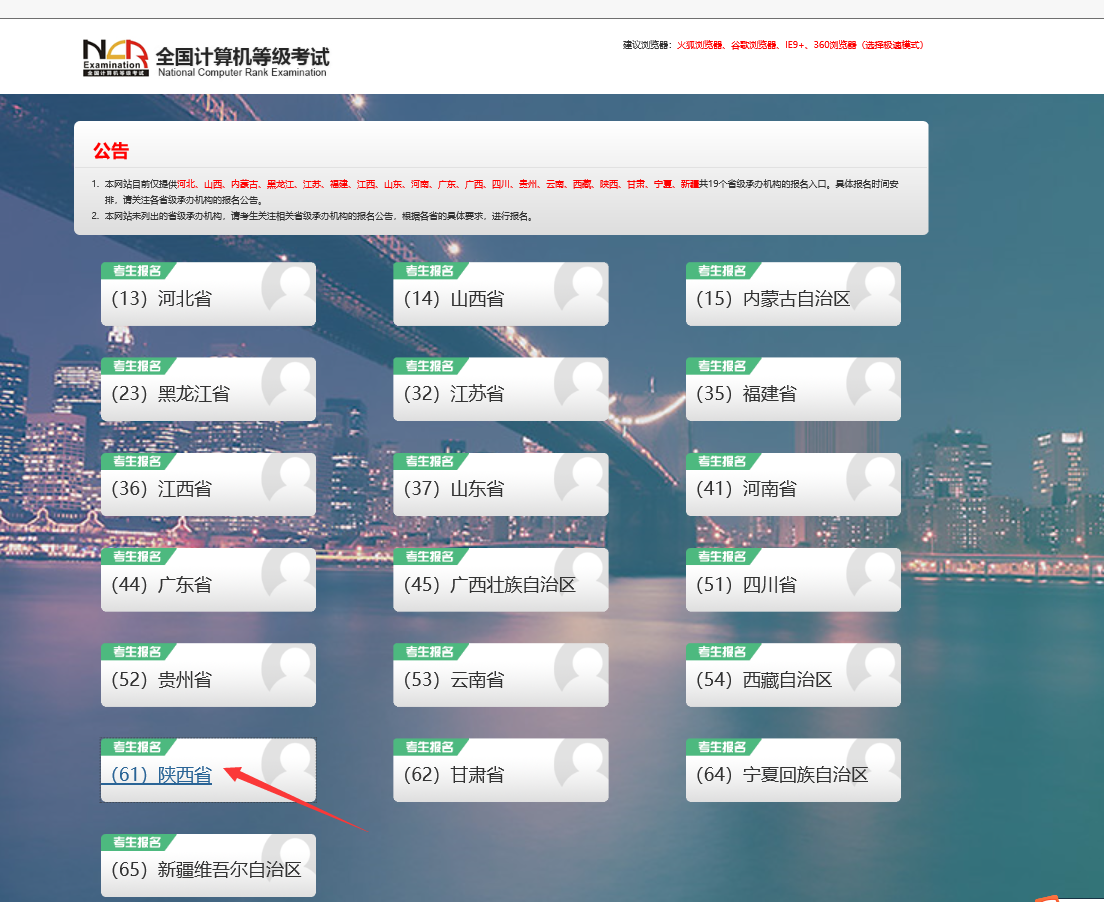 点击考生报名入口，进入考生登录页面：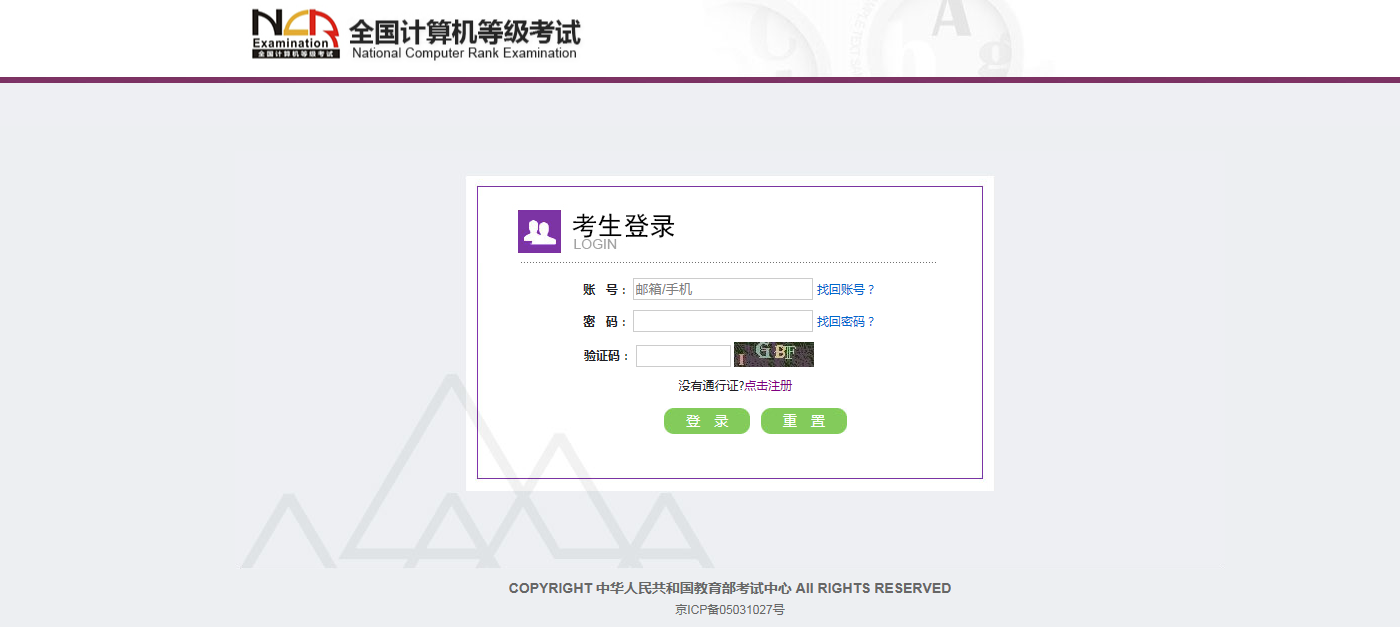 若考生已有账号，则可直接登录，若考生没有账号，则需要先进行账号注册。注册账号使用系统网上报名需要ETEST通行证账号。考生可以通过系统入口进入登录页面，通过登录页面“点击注册”的链接跳转：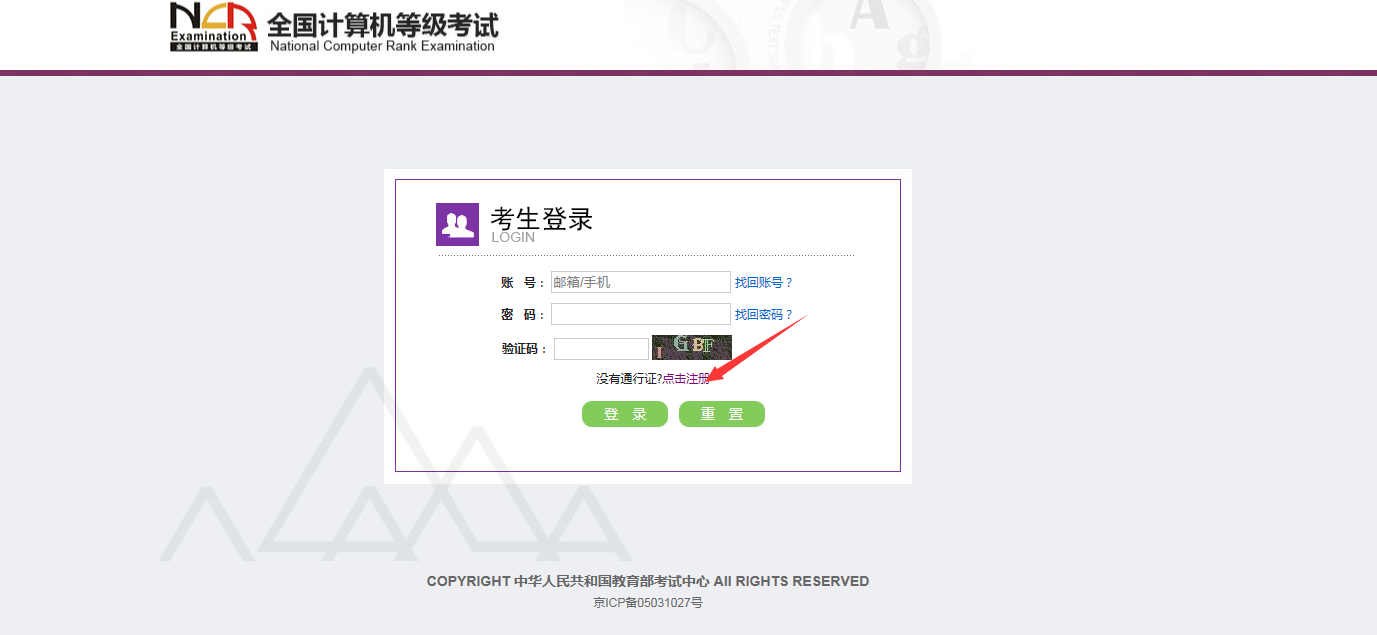 也可以直接访问通行证管理网站（https://passport.etest.net.cn）进行注册：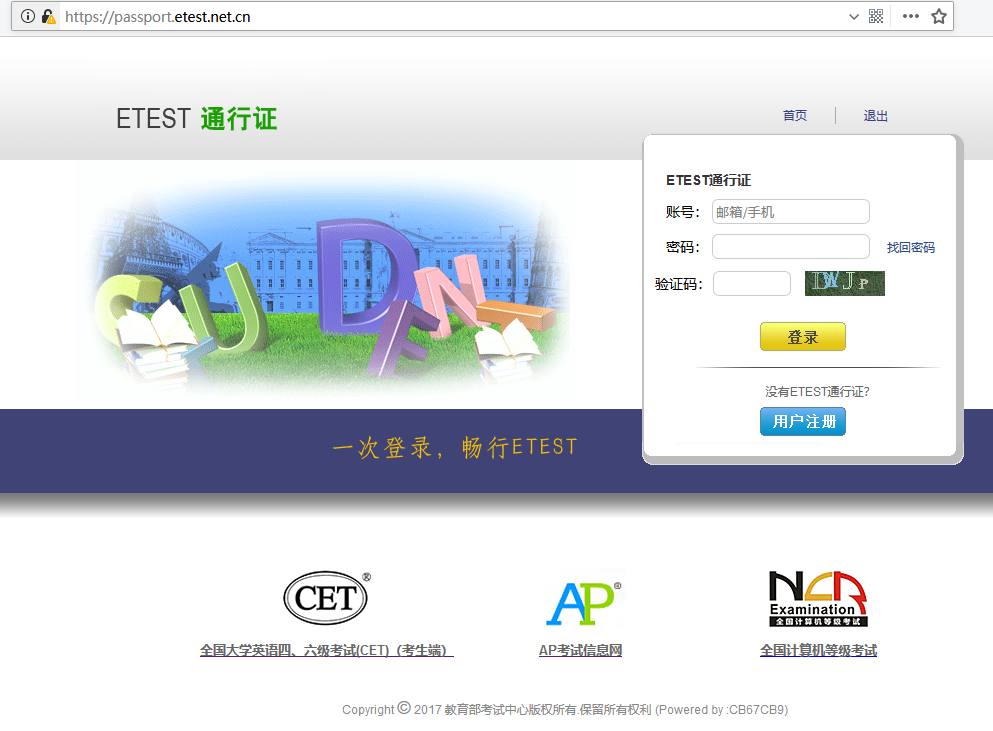 注册是在通行证管理网站进行的，不是NCRE的考务管理网站。注册完毕后，需要通过浏览器的后退功能或者地址栏输入地方的方式返回到NCRE报名入口。ETEST通行证账号在考试中心所有使用ETEST通行证的考务系统中通用，如果电子邮箱或手机已经在其他考试中注册过通行证，在NCRE考务系统中进行网上报名时无需再次注册。点击用户注册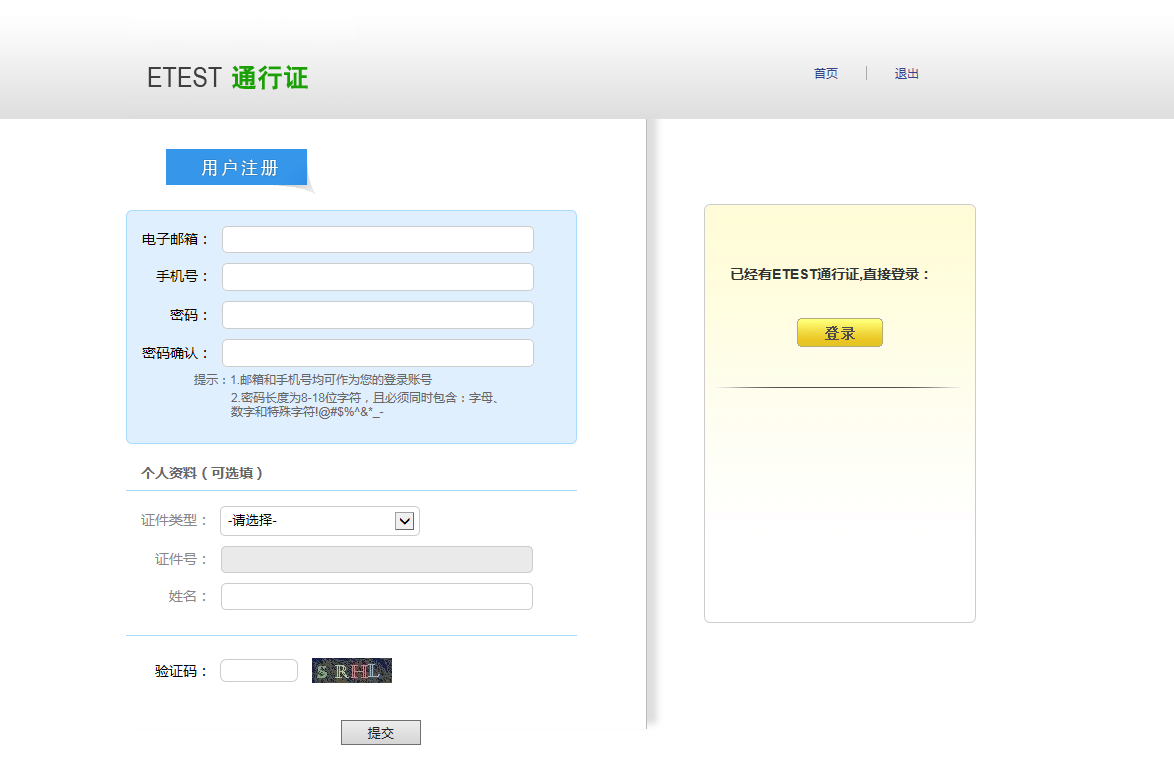 填写电子邮箱，手机号进行注册。注意：电子邮箱和手机号都是必填项，并且以后可用来找回密码。考生报名考生可访问统一的报名网址，然后选择所要报名的省份入口进行报名，也可通过各省发布的报名网址进入报名。1、填写考生注册的账号和密码进行登录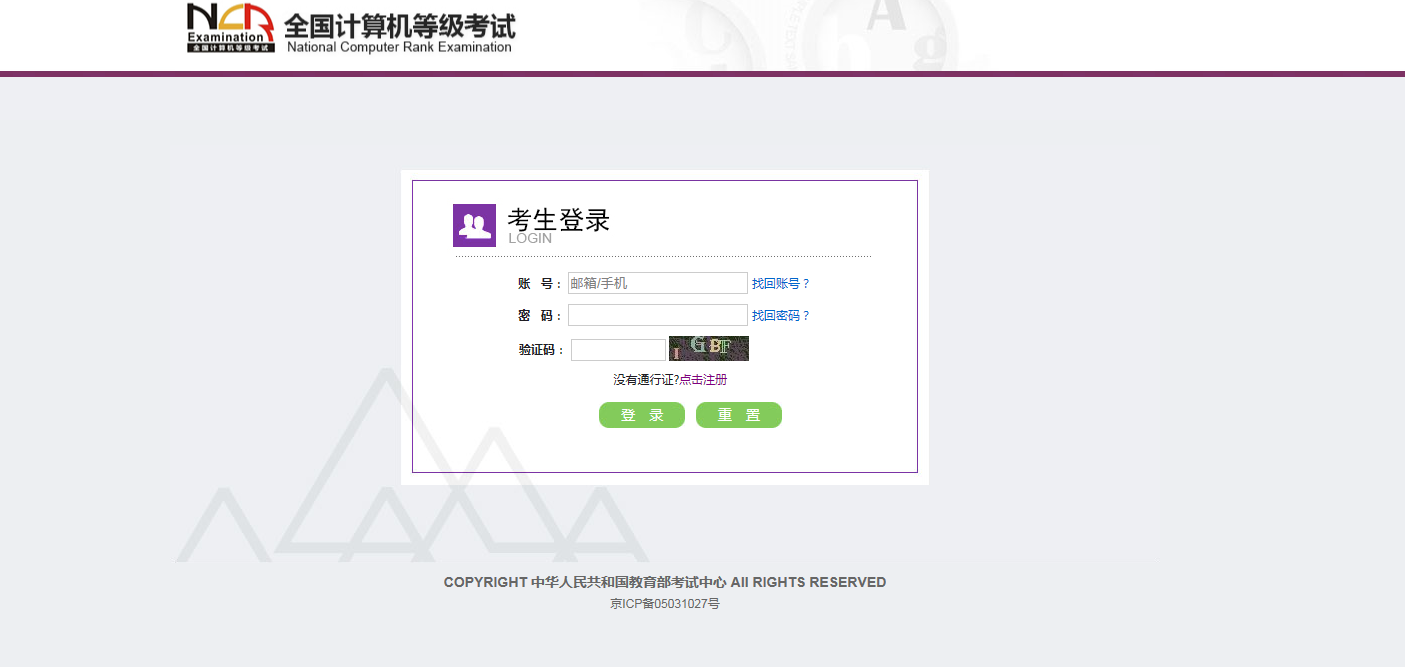 2、登录成功后跳转到NCRE考试报名系统首页，点击开始报名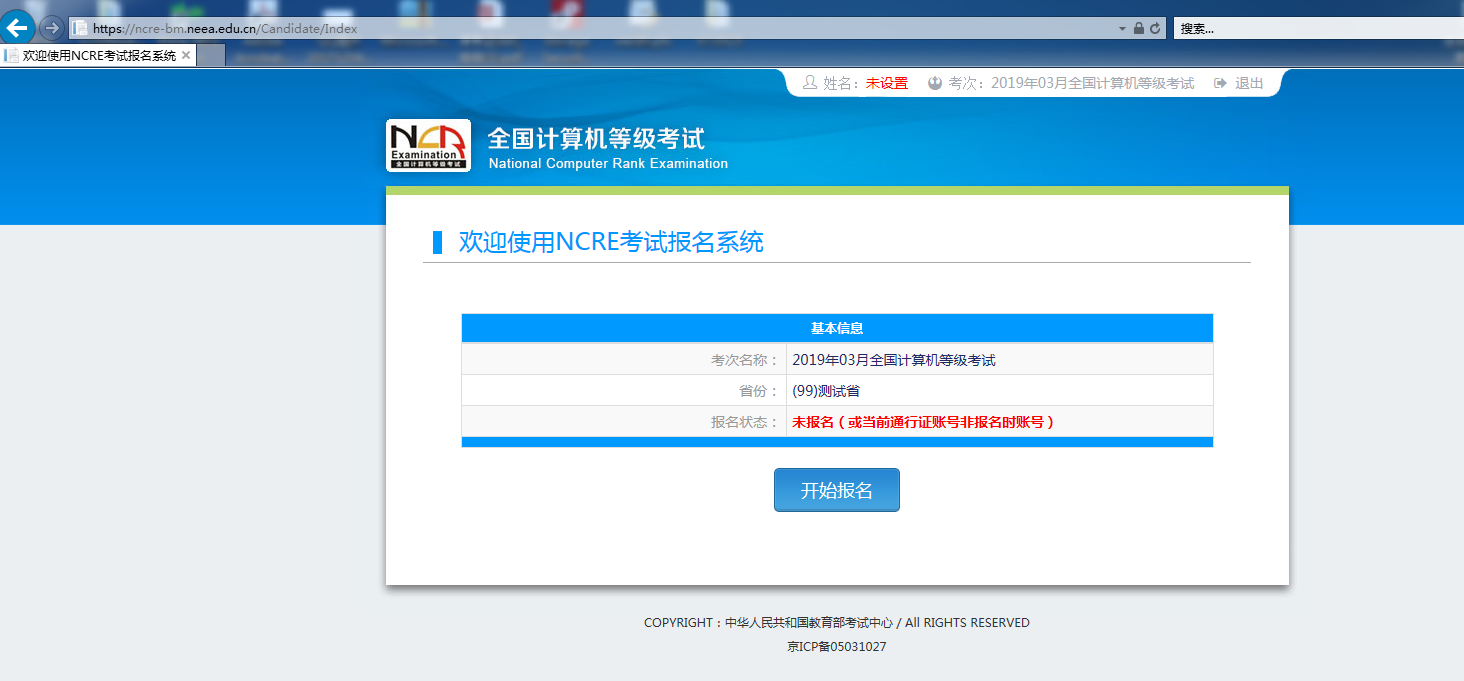 3、勾选接受报名协议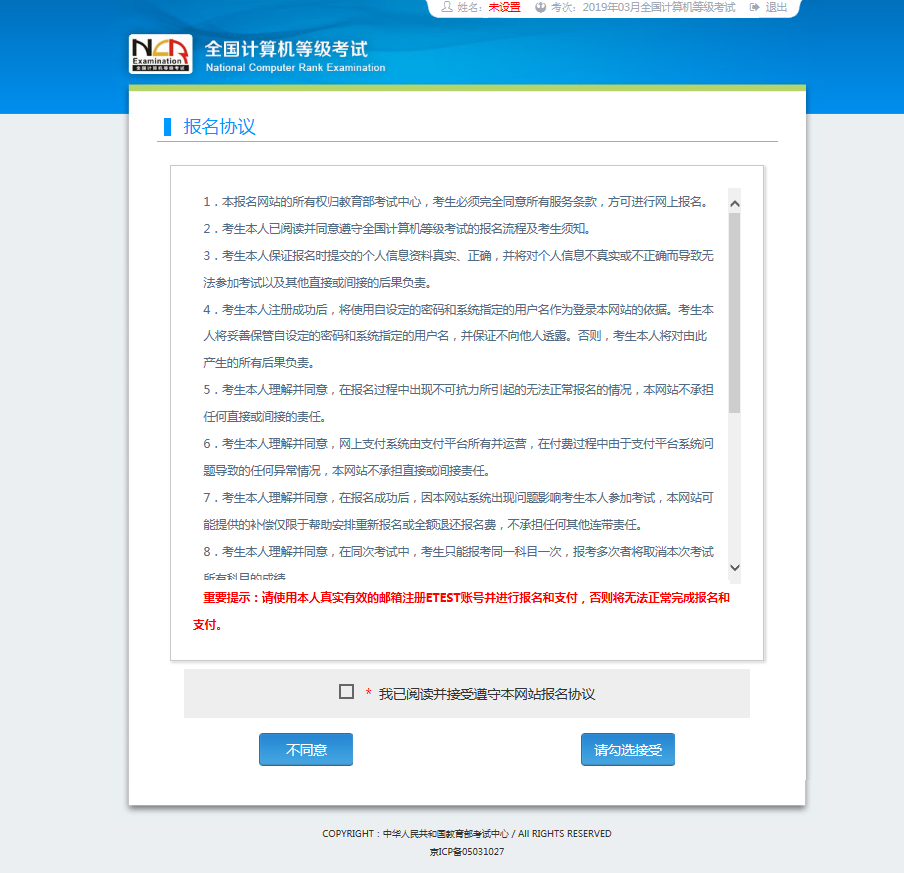 4、填写考生证件信息（证件类型和证件号码）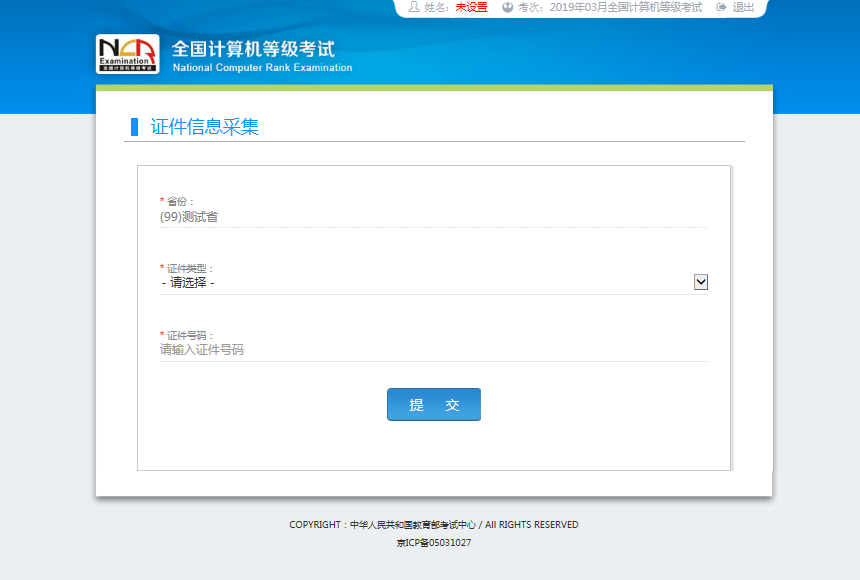 5、进入报名报考信息采集页面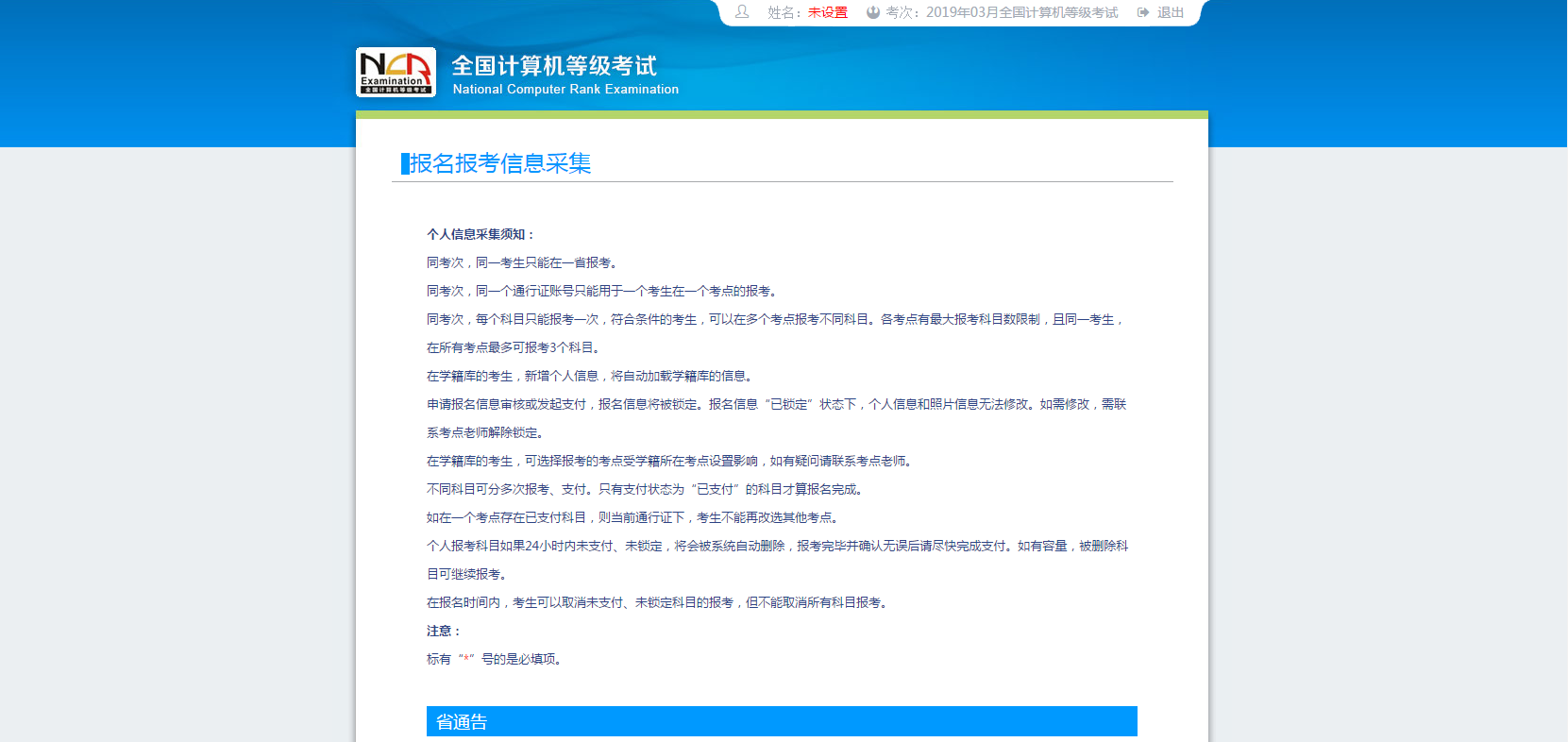 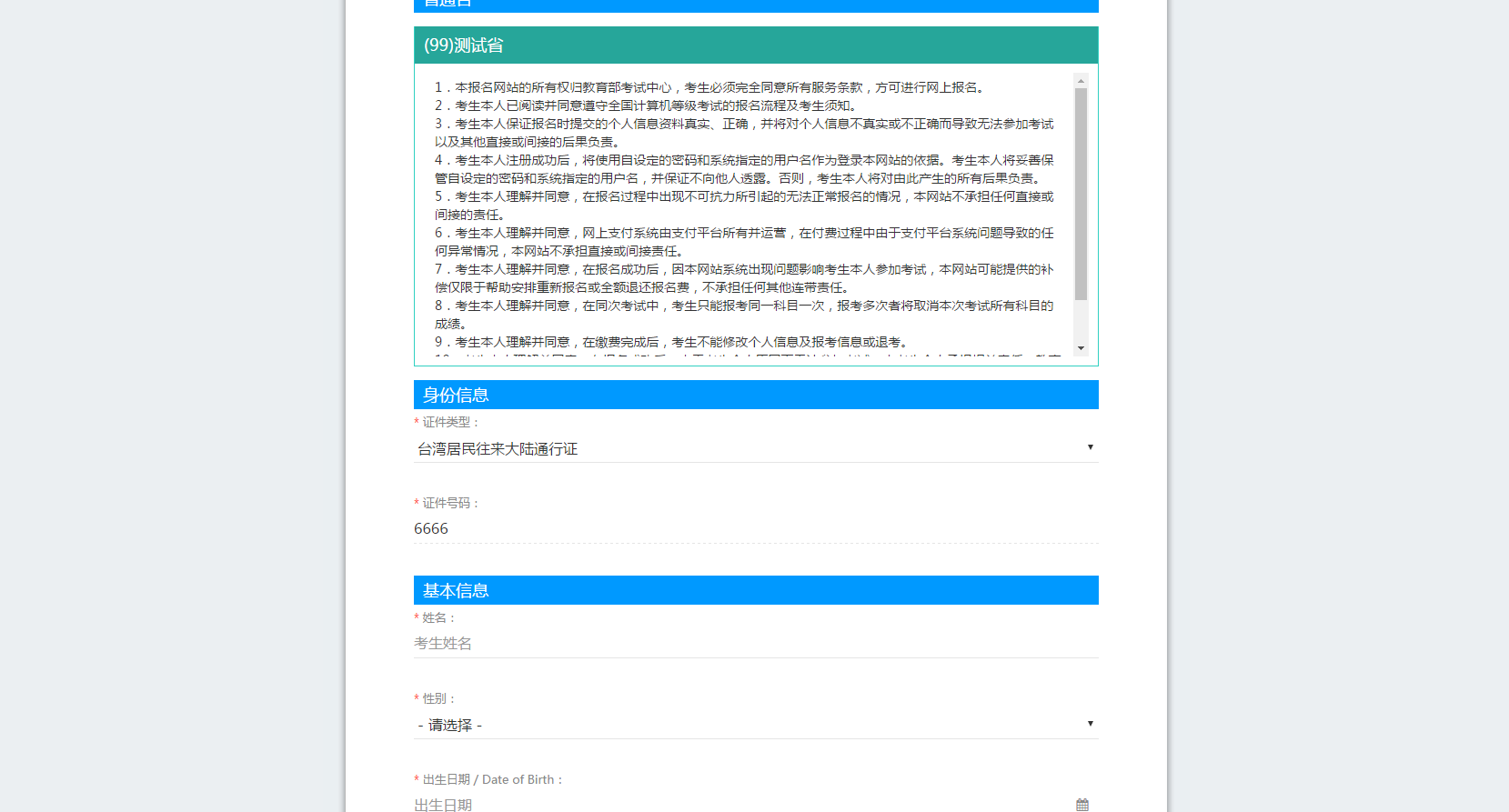 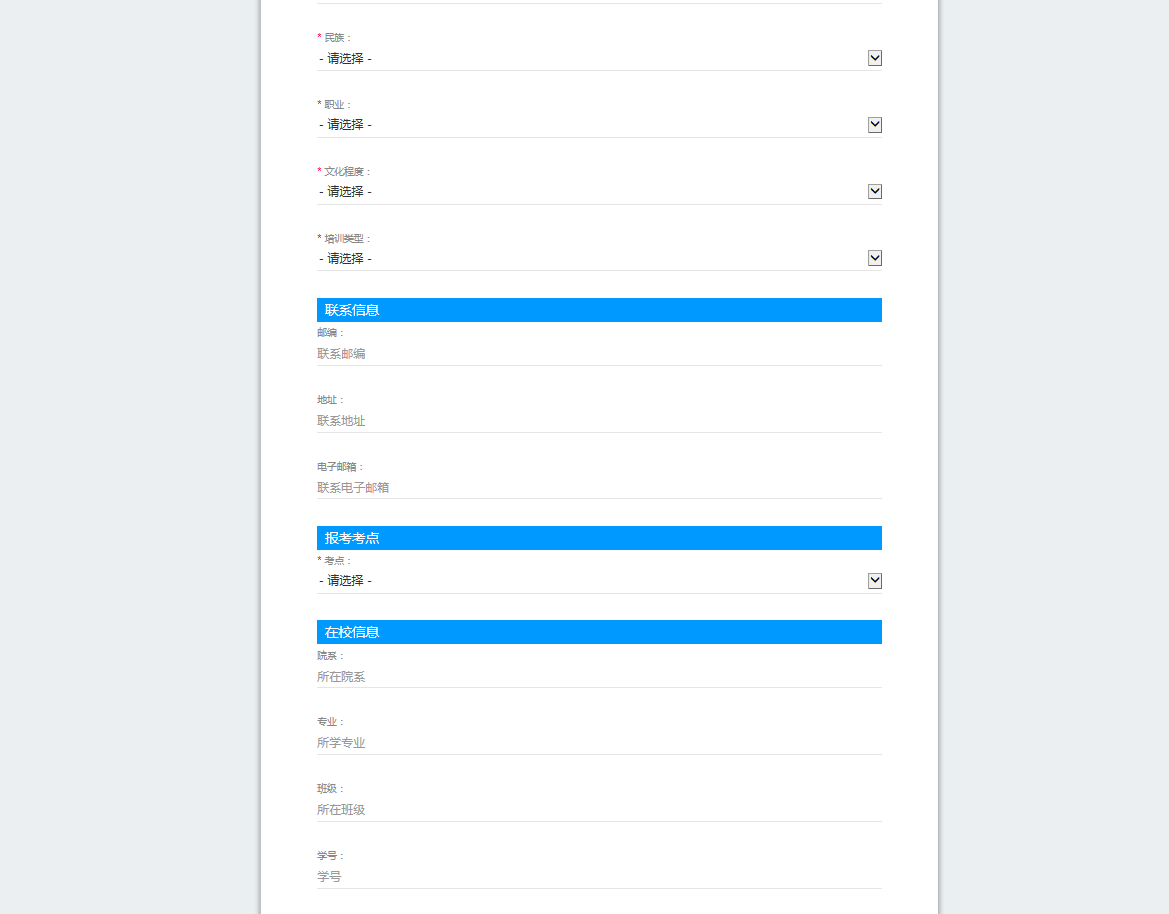 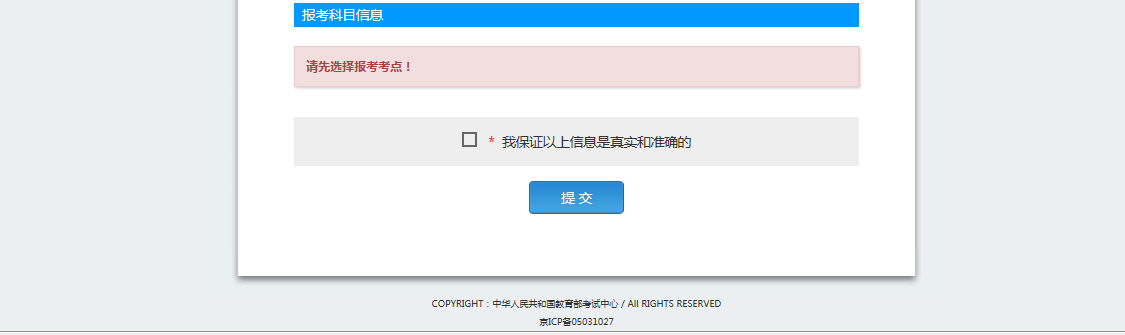 6、进入照片信息采集页面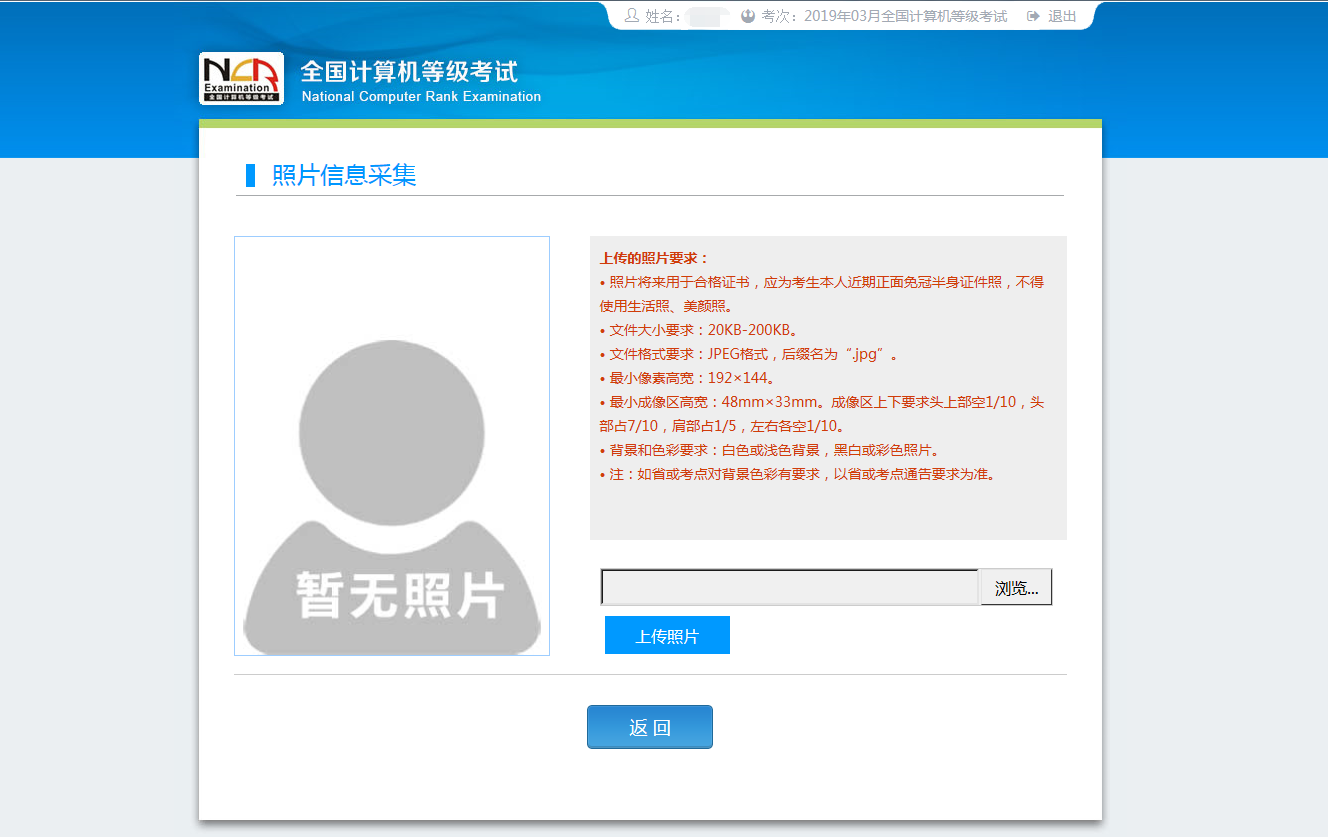 7、报名信息页面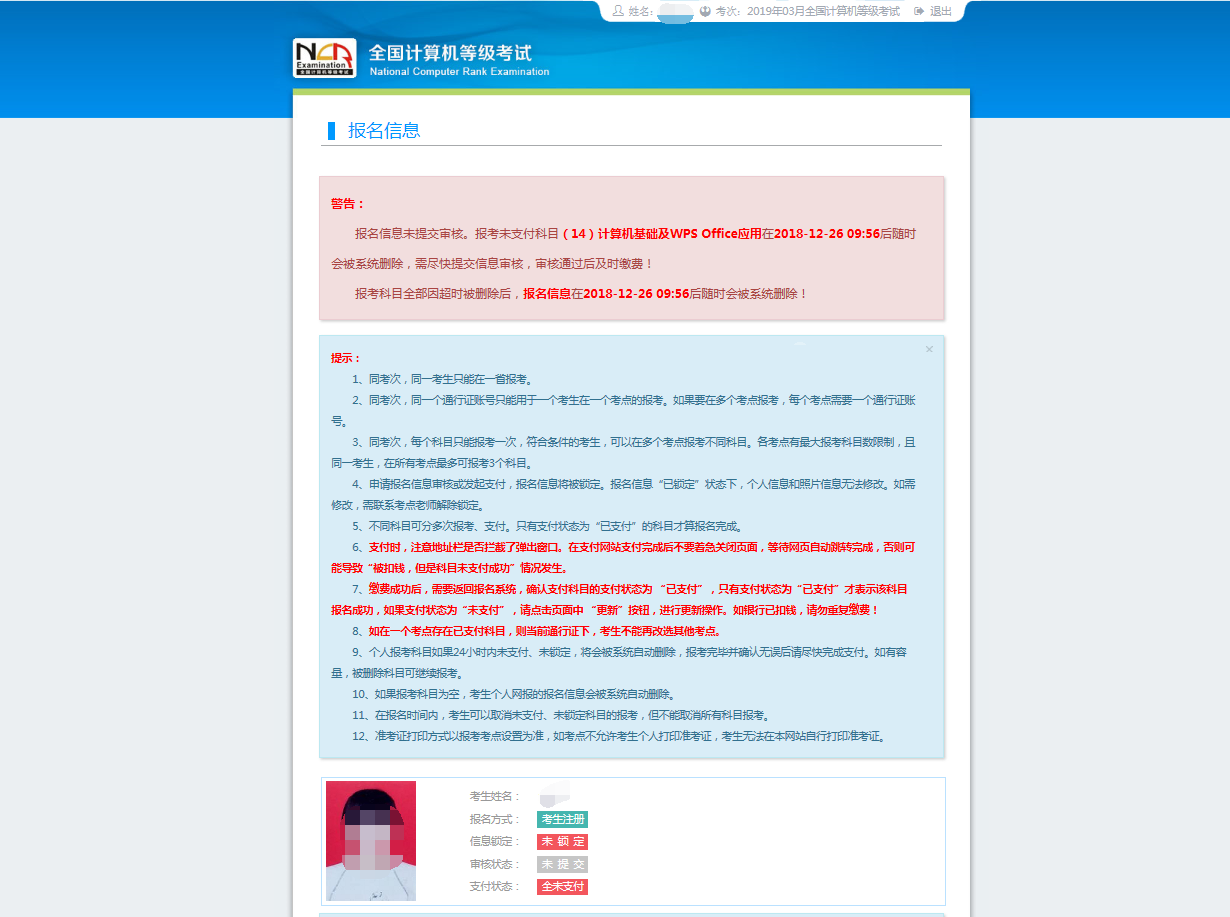 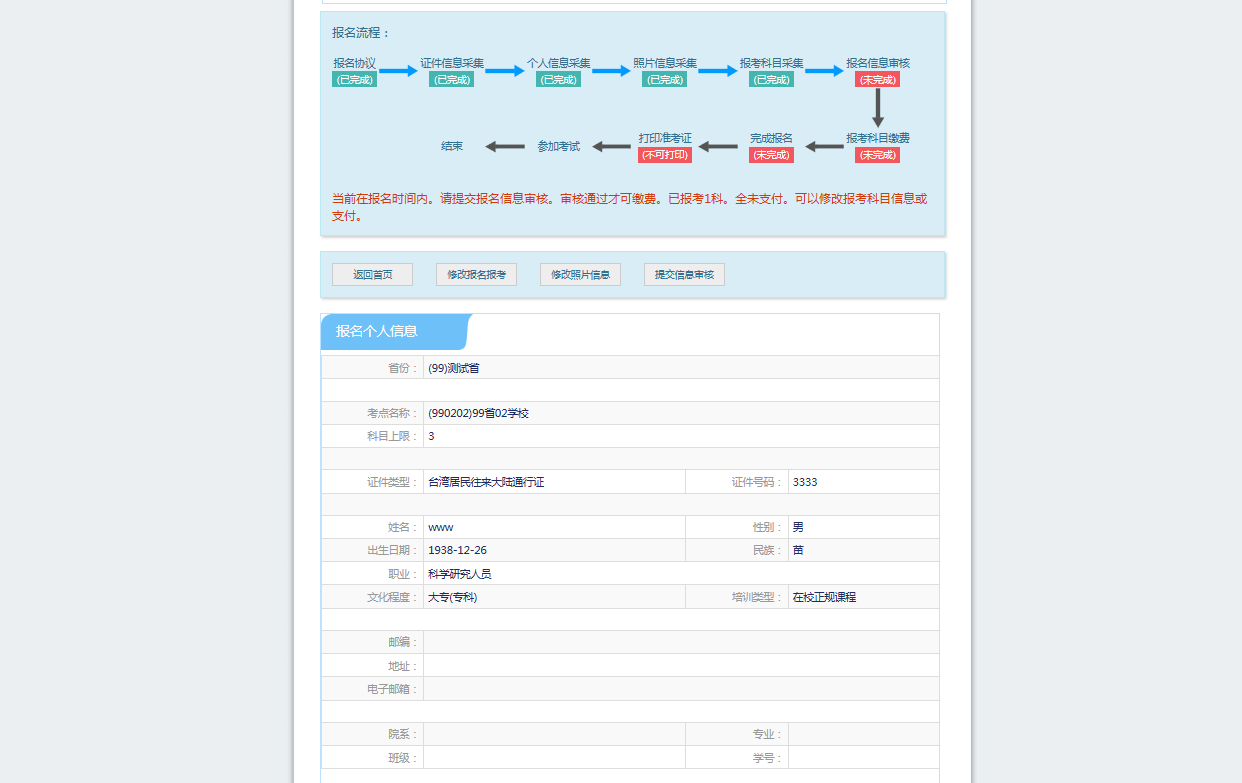 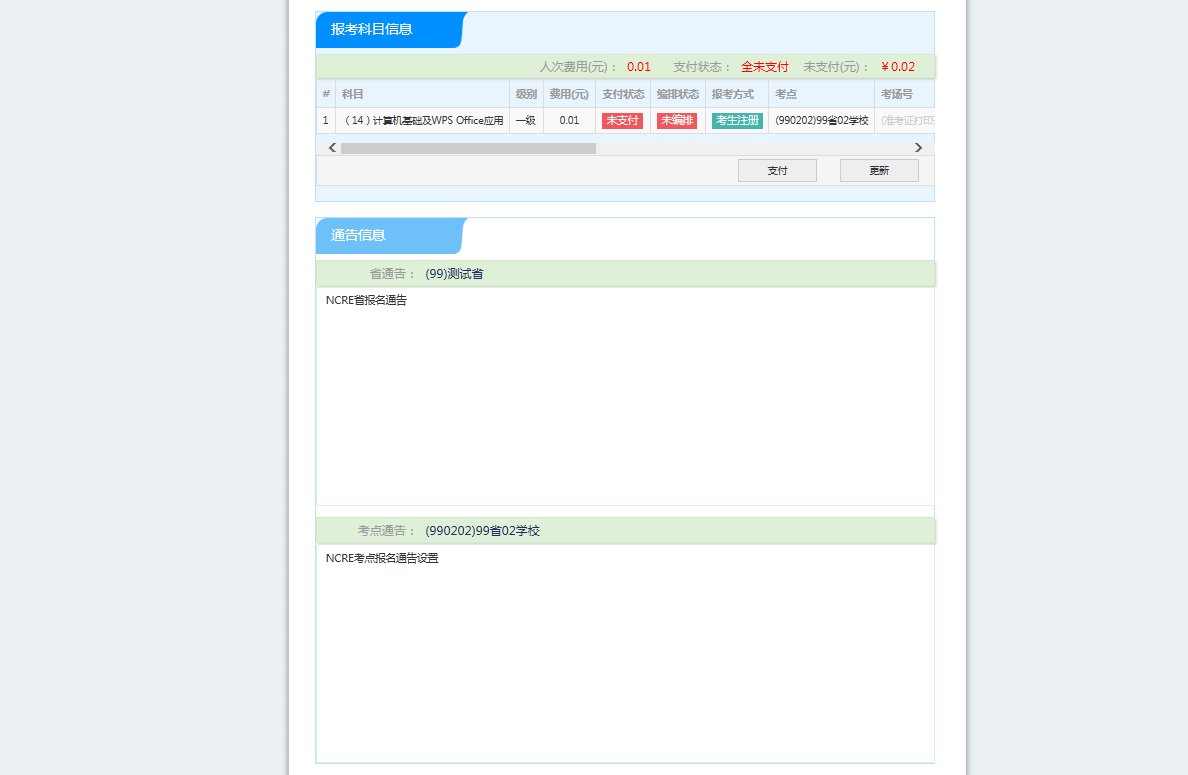 考生支付点击“支付”按钮，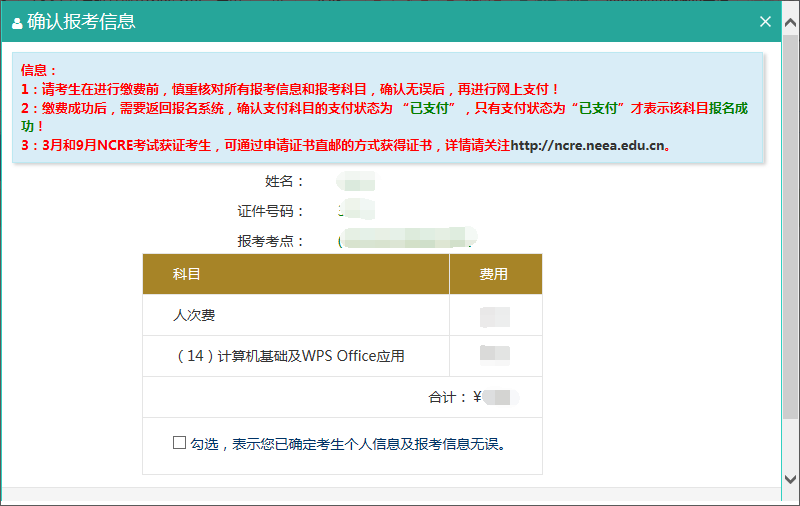 确认报考信息，勾选确认个人信息及报考信息无误。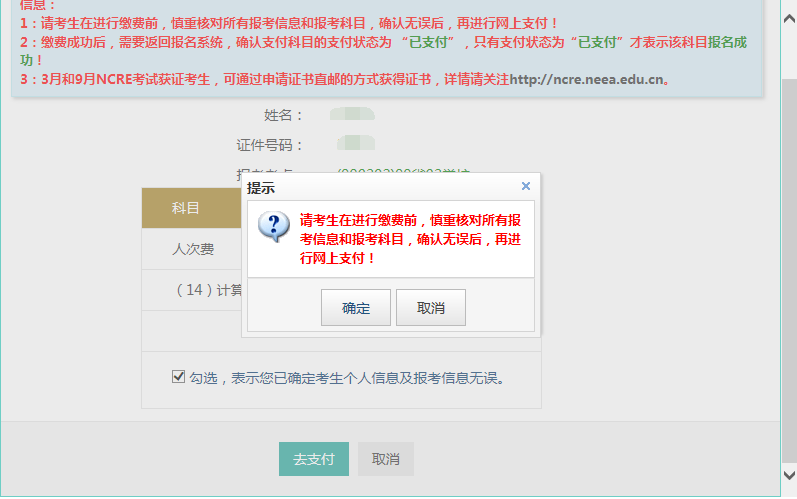 点击“确定”按钮：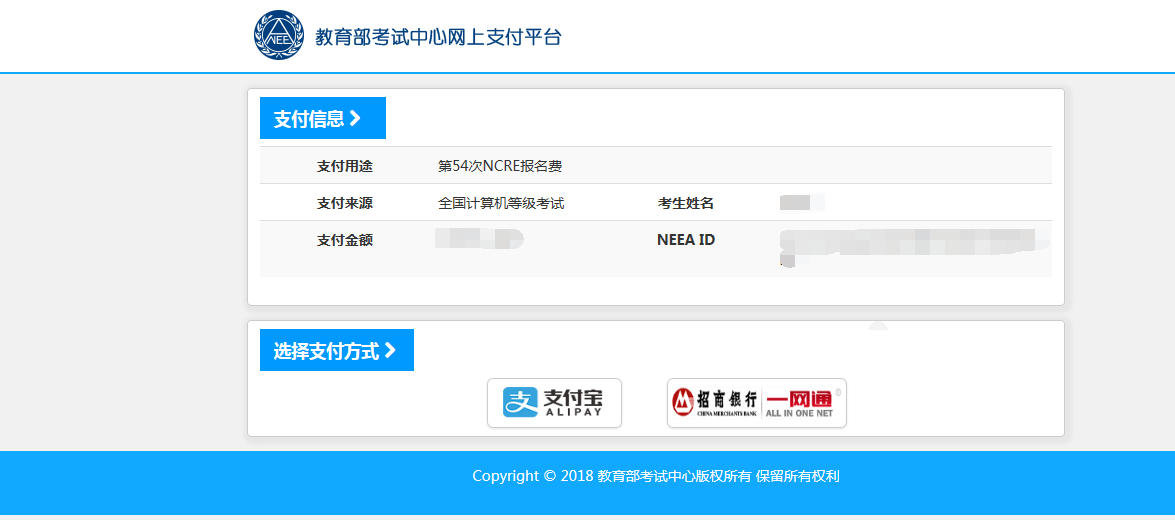 选择支付方式进行支付即可。通行证管理网站：https://passport.etest.net.cn前台考生报名、打印准考证：https://ncre-bm.neea.cn通行证管理网站：https://passport.etest.edu.cn前台考生报名、打印准考证：https://ncre-bm.neea.edu.cn